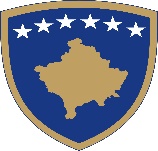 Republika e KosovësRepublika Kosova-Republic of KosovoQeveria –Vlada-Government Ministria e Kulturës, Rinisë dhe Sportit –Ministarstvo Kulture, Omladine i Sporta-Ministry of Culture, Youth &SportsBazuar në Ligjin Nr. 04/ L-106 për Teatrot, Këshilli Drejtues i Teatrit Kombëtar të Kosovës bën:SHPALLJEN E KONKURSIT PUBLIK Titulli i punës: Udhëheqës Artistik i Teatrit  Kombëtar të KosovësKategoria funksionale /Koeficienti: Pagë fikseNumri i referencës: 04 /2015Udhëheqësi  Artistik i Teatrit është përgjegjës për çështjet artistike të teatrit, duke përfshirë:Detyrat dhe përgjegjësitë:Propozon politikat artistike të teatrit dhe pas miratimit nga Këshilli drejtues i zbaton ato; Në konsultim me drejtorin e përgjithshëm bënë propozimin e repertorit artistik vjetor para Këshillit drejtues të teatrit; Repertorin e zgjeruar në përpjesëtim dy për një e paraqet për miratim para Këshillit drejtues të teatrit, duke krijuar hapësira për afirmimin e krijimtarisë kombëtare; Udhëheqë punën kreative të ansamblit rezident; Bën recension për çdo vepër skenike para hyrjes në repertorin vjetor të teatrit; Është përgjegjës për realizimin e repertorit vjetor të teatrit; Përcakton regjisorët dhe i ndihmon drejtorit të përgjithshëm në përzgjedhjen e ekipit artistik të shfaqjeve; I bën propozim drejtorit të përgjithshëm për bashkëpunim artistik me artistë dhe institucione teatrore vendore dhe ndërkombëtare; Bashkë me drejtorin e përgjithshëm mbajnë përgjegjësi për çdo shfaqje publike të teatrit; Për punën e tij e njofton drejtorin e përgjithshëm kurse i përgjigjet dhe i raporton Këshillit drejtues të teatrit.Procedura e konkurrimit: Konkurrimi është i hapur për të gjithë kandidatët e interesuar.Kualifikimet dhe përvoja:Diplomë universiteti, nga fusha e teatrit;Kërkohet  5 vite përvojë pune relevante; Njohuria e punës me kompjuter, Word, Excel;Të jetë energjik, të ketë shkathtësi të mira ndërnjërzore dhe të jetë i gatshëm  të punojë me orar fleksibil të punës; Te ketë shkathtësi të mira organizative dhe menaxhuese; Aftësi për të kontribuar në grupe punuese;Aftësi për ruajtjen dhe zhvillimin e kontakteve brenda dhe jashtë Teatrit;Njohja domosdoshme e gjuhëve zyrtare të Kosovës;Njohja e gjuhës angleze është përparësi.Aktet ligjore dhe nënligjore që rregullojnë mandatin;Bazuar ne Ligjin Nr. 04/ L-106 për Teatrot, Mandati i Udhëheqësit  Artistik është katër (4) vjeçar, me mundësi të rizgjedhjes edhe për një mandat.Udhëheqësi  Artistik i TKK, zgjidhet me konkurs publik, të cilin e shpalle Ministria e Kulturës, Rinisë dhe Sportit.Kushtet e pjesëmarrjes në konkurs: Të drejtë aplikimi kanë të gjithë shtetasit e Republikës së Kosovës të moshës madhore të cilët kanë zotësi të plotë për të vepruar, kanë mbaruar shkollimin e lartë dhe kanë aftësi profesionale për kryerjen e detyrave.  Data e  mbylljes së konkurrimit: 30.05.2015Paraqitja e kërkesave: Aplikacioni merret dhe dorëzohet në zyrën 23 të Ministrisë së Kulturës, Rinisë dhe Sportit, Sheshi “Nëna Terezë” nr. 35. Për informata shtesë kontaktoni në numrin 038211921 dhe 038 21144 ( apo në ueb-faqen http://www.mkrs-ks.org/). Ministria e Kulturës, Rinise dhe Sportit ofron mundësi të barabarta të punësimit për të gjithë shtetasit e Kosovës dhe mirëpret aplikacionet nga të gjithë personat e gjinisë mashkullore dhe femërore nga të gjitha komunitetet në Kosovë. Komunitetet jo shumicë dhe pjesëtarët e tyre kanë të drejtë për përfaqësim të drejtë dhe proporcional. Kërkesat e dërguara pas datës së fundit dhe kërkesat e pakompletuara nuk do të pranohen. Për shkak të numrit të madh të kërkesave të pranuara, vetëm kandidatët e përzgjedhur në listën e ngushtë do të kontaktohen.DEPARTAMENTI I FINANCAVE DHE SHËRBIMEVE TË PËRGJITHSHME / DEPARTMENT   OF      FINANCES   AND  GENERAL SERVICES / DEPARTMAN I FINANSIJA I GENERALNIH USLUGADIVIZIONI I BURIMEVE NJERËZORE / DIVISION OF HUMAN RESOURCES / DIVIZIJA LJUDSKIH IZVORA